Umsókn um sérstakan húsnæðisstuðning    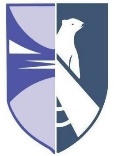                                vegna 15-17 ára barna.

Umsækjandi (forráðamaður/forsjáraðili):
Upplýsingar um einstakling sem sótt er um stuðning fyrir:Ég/við undirritaður/undirrituð sæki/sækjum hér með sérstakan húsnæðisstuðning frá 
Húnabyggð vegna 15- 17 ára barns.
 Ég/við heimila/heimilum að aflað verði þeirra upplýsinga og gagna sem nauðsynlegar eru vegna umsóknarinnar frá opinberum aðilum s.s. Vinnumálastofnun, Þjóðskrá Íslands, Lánasjóði íslenskra námsmanna og sýslumönnum. Einnig heimila/heimilum ég/við að aflað verði upplýsinga og gagna frá öðrum aðilum, s.s. viðurkenndum menntastofnunum innan hins almenna menntakerfis og leigusölum íbúðarhúsnæðis, sem nauðsynlegar eru við afgreiðslu umsóknar. Ég/við skuldbind/skuldbindum mig/okkur til að upplýsa um allar þær breytingar sem verða á aðstæðum mínum/okkar og áhrif kunna að hafa á umsóknina/fyrirliggjandi mat á þörf á sérstökum húsnæðisstuðningiDagsetning :                                                                       Undirritun umsækjanda:Framvísað sé húsaleigusamningi Framvísað sé staðfestingu á námi barns Nafn: Heimilisfang:Póstnúmer:Kennitala:Sími:Banki:                               Netfang:Hb:                          Hb:                          Reikningur:Reikningur:Nafn:Námsstofnun:Leiguhúsnæði: 